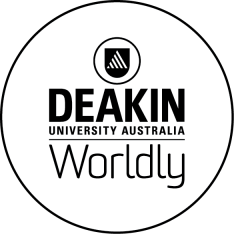 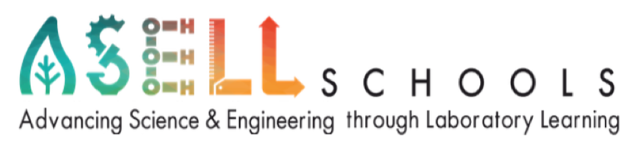 SOLAR POWERED CARFollow Up ExperimentsOnce your car construction is complete you can work on improving the distance travelled by the car and the speed it travels.https://video.deakin.edu.au/media/t/0_2eztmhze You might investigate some or all of the following:Adding Weights Changing the Weight DistributionChanging types of wheelsChanging SurfacesChanging surface of wheels (making more or less rough)Adding WeightsQuestions: Do you think adding weight will increase or decrease the speed the car will travel? Why? Why not?For this experiment you must measure your cars initial speed travelled (Calculated by distance divided by time), then add a small amount of weight, fix weight in place via tape or blue-tack, and remeasure the speed. Add more weight in even amounts and enter data into table below. Note: All other variables must remain constant. EG. The surface the car travels on and the wheels used.Construct a graph below of your findings using appropriate axis and titles.Explain what happened when you added more and more weight, is there an optimal weight for the car? What else could be impacting the speed the car can travel?Changing the Weight DistributionFor this experiment you will only use the optimal weight you found in the “Adding Weights” section and see how the location of the weight impacts how the car travels, e.g. veering left or right. Note: All other variables must remain constant. EG. The surface the car travels on and the wheels used.Questions: Do you think changing the placement of the weight will affect the speed the car travels? How? Using the optimal weight fix the weight to the back, front, left side, right side, and anywhere else you’d like to investigate. Place data and observations of the car in table below. Did the location of the weight impact the speed travelled? Where some location more or less effective? Please elaborate.  Changing SurfacesFor this experiment you will only use the optimal weight you found in the “Adding Weights” section. Experiment using the car on a variety of surfaces (e.g. carpet, linoleum, grass) and see if the distance travelled has been impacted at all? Note: All other variables must remain constant.Questions: Do you think changing the surface the car is used on will impact the speed the car travels? Why?If a surface has a lot friction what do you expect will happen? What if there is little to no friction? Using the optimal weight fixed to one spot, place the car on any surface you would like to investigate. Place data and observations of the car in table below. 3. Describe what happened when using different surfaces, in terms of friction and the speed the car travelled.4. Choose one surface and theorise how you could improve the speed the cars travels. SummariseUsing the experiments and data you completed above summarise what you have learnt. You should include such things as: constants and variables, friction, energy, energy loss, which activity you think had the most impact on the speed travelled? Could you combine modifications to keep improving the car? Design Your Own Experiment
In the space below outline your own experiment and test accordingly. Be sure to include what constants and variables you are testing. Display your found data via charts or graphs. Copyright and Creative CommonsThe moral rights of the authors, Chris Balthazaar, Tara Flaherty, Michael Horvatinovic, Rachael Bechet, Peta White and Maria Vamakas have been asserted under the Australian Copyright Act 1968 (Cth). Excepting logos, trademarks or other third-party content as indicated, this resource is distributed under a Creative Commons ‘Attribution-Non Commercial-Share Alike’ 4.0 International License. 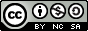 Weight AddedSpeed TravelledObservations0Weight LocationDistance TravelledNotesE.g. Spun, flipped up, veered left Type of SurfaceSurface DescriptionE.g. Slippery, roughSpeed TravelledObservations 